ПРОТОКОЛ № 2подведения итогов конкурса на право заключения договора на выполнение работ (услуг) при ликвидации (частичной ликвидации) списанного имущества казны муниципального образования «Гатчинский муниципальный район» Ленинградской области и оценки предложений участниковЛенинградская область, г.Гатчина, пр.25 Октября д.21(место рассмотрения заявок и полведения итогов аукциона)05 апреля 2017 года.(дата рассмотрения заявок и подведения итогов аукциона)«11» час. «00» МИН.Организатор конкурса: Комитет по управлению имуществом Гатчинского муниципального района Ленинградской области.Форма	конкурса: открытый по составу участников и закрытый по форме подачи предложений.Комиссия	по проведению конкурса на право заключения договора на выполнение работ (услуг) при ликвидации (частичной ликвидации) списанного имущества казны муниципального образования «Гатчинский муниципальный район» Ленинградской области, утверждена приказом КУИ ГМР от 02.03.2017 № 21 в составе:Председатель комиссии - Аввакумов А.Н. - председатель Комитета по управлению имуществом Гатчинского муниципального района Ленинградской области; Заместитель председателя:Андреева Г.В.- заместитель председателя Комитета по управлению имуществом Гатчинского муниципального района Ленинградской области; Члены комиссии:Ростокина О.В.- начальник отдела по вопросам имущественных отношений Комитета по управлению имуществом Гатчинского муниципального района Ленинградской области,Скобелева Л.П. - начальник сектора бюджетного учета и администрирования доходов-главный бухгалтер Комитета по управлению имуществом Гатчинского муниципального района Ленинградской области; Секретарь:Дулевская М.Ю. - главный специалист сектора оформления правоустанавливающих документов отдела по вопросам имущественных отношений Комитета по управлению имуществом Гатчинского муниципального района Ленинградской области; (далее Комиссия).На заседании комиссии присутствуют 5 членов комиссии. Комиссия правомочна осуществлять свои функции.Предмет конкурса: работы по демонтажу, складированию, перемещению и утилизации оборудования котельной № 2, расположенной по адресу: Ленинградская область, Гатчинский район, п. Новый Свет.Комиссия установила:- общее количество зарегистрированных заявок на участие в конкурсе на право заключения договора на выполнение работ (услуг) при ликвидации (частичной ликвидации) списанного имущества казны муниципального образования «Гатчинский муниципальный район» Ленинградской области, поступивших в период, установленного срока для подачи заявок (с 20.03.2017 по 03.04.2017) - 3 (три): • ООО «НеваВторРесурс» номер заявки 1;ООО «Интер-Сталь» номер заявки 2;ООО «СтальРесурс-Спб» номер заявки 3;На основании протокола № 1 от 05 апреля 2017 года участниками конкурса признаны:ООО «НеваВторРесурс»;ООО «Интер-Сталь»;ООО «СтальРесурс-Спб».общее количество зарегистрированных конкурсных предложений поступивших в период, установленного срока для подачи конкурсных предложений (с 20.03.2017 по 03.04.2017) -3 (три):ООО «НеваВторРесурс» номер 1;ООО «Интер-Сталь» номер 2;ООО «СтальРесурс-Спб» номер 3.Конкурсные предложения поступили в комиссию в запечатанных конвертах по установленной форме, целостность конвертов проверена.На процедуре вскрытия конвертов участники конкурса не присутствовали.Осуществляется вскрытие конвертов.Конкурсное предложение участника № 1 соответствует критериям конкурса.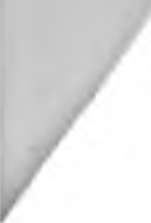 Совокупность баллов участника № 1: XBi = 0,7 * Б1_Ц+0,15* BBi +0,15* B0i=0.7* 100+0.15*100+0.15*100=70+15+15=100Конкурсное предложение участника № 2 ООО «Интер-Сталь»Конкурсное предложение участника № 2 соответствует критериям конкурса.Совокупность баллов участника № 2: £Bi= 0,7 * БЩ+0,15* BBi+0,15* BOi=Q,7*81,25+0,15*96,6+0,15*75=56,9+14,5+11,25=82,65Конкурсное предложение участника № 3 «СтальРесурс-Спб»Конкурсное предложение участника № 3 соответствует критериям конкурса.Совокупность баллов участника № 3: XBi= 0,7 * БЩ+0.15* BBi +0,15* EOi=Q,7*88,12+0.15*77,3+0.15*75=61,7+11,6+11,25=84.55Решение комиссии: Признать победителем конкурса и заключить договор на выполнение работ по разбору (демонтажу), складированию, перемещению и утилизации списанного имущества с участником № 1 ООО «НеваВторРесурс» совокупность баллов которого по всем критериям конкурса является наибольшей = 100Настоящий протокол является документом, удостоверяющим право победителя конкурса на заключение Договора на выполнение работ по разбору (демонтажу), складированию, перемещению и утилизации списанного имущества.Договор должен быть заключен в течение 5 рабочих дней со дня подписания настоящего протокола. Победитель приступает к выполнению условий договора после письменного уведомления Заказчика о готовности объекта к проведению работ.Председатель:Члены комиссии:Аввакумов А.Н. Андреева Г.В./С/Секретарь:Ростокина О.В. Скобелева Л.П. Дулевская М.Ю.критерийПараметры критерияПараметры критериякритерийmin, max значение конкурсного предложенияПредлагаемое условие (значение критерия)1. цена (плата за 1 тонну металлолома, уплачиваемая заказчику по договору на выполнение работ по разбору (демонтажу), складированию, перемещению и утилизации списанного имущества)min 5 000 руб.8000 руб.2. сроки (периоды) выполнения работ, оказания услуг;max 3 месяца (90 дней)58 дней3. наличие у участника конкурса опыта, выполнения работ, оказания услуг;Указывается количество исполненных договоров по оказанию аналогичных работ (услуг) за 3 годапредшествующих настоящему конкурсу4 договоракритерийПараметры критерияПараметры критериякритерийmin, max значение конкурсного предложенияПредлагаемое условие (значение критерия)1. цена (плата за 1 тонну металлолома, уплачиваемая заказчику по договору на выполнение работ по разбору (демонтажу), складированию, перемещению и утилизации списанного имущества)min 5 000 руб.6500 руб.2. сроки (периоды) выполнения работ, оказания услуг;max 3 месяца (90 дней)60 дней3. наличие у участника конкурса опыта, выполнения работ, оказания услуг;Указывается количество исполненных договоров по оказанию аналогичных работ (услуг) за 3 годапредшествующих настоящему конкурсу3 договоракритерийПараметры критерияПараметры критериякритерийmin, max значение конкурсного предложенияПредлагаемое условие (значение критерия)1. цена (плата за 1 тонну металлолома, уплачиваемая заказчику по договору на выполнение работ по разбору (демонтажу), складированию, перемещению и утилизации списанного имущества)min 5 000 руб.7050 руб.2. сроки (периоды) выполнения работ, оказания услуг;max 3 месяца (90 дней)753. наличие у участника конкурса опыта, выполнения работ, оказания услуг;Указывается количество исполненных договоров по оказанию аналогичных работ (услуг) за 3 годапредшествующих настоящему конкурсу3 договора